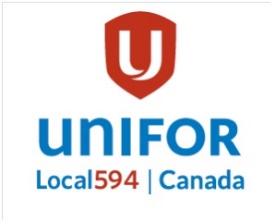 Unifor Local 594 MerchandiseMerchandise can be purchased each month before and after Executive and General Meetings.  Meetings run 5 pm to 6 pm.Cash Only.Executive Meetings are the 3rd Tuesday of each month.General Meetings are the 4th Tuesday of each month, except December.Merchandise can be purchased each month before and after Executive and General Meetings.  Meetings run 5 pm to 6 pm.Cash Only.Executive Meetings are the 3rd Tuesday of each month.General Meetings are the 4th Tuesday of each month, except December.Merchandise can be purchased each month before and after Executive and General Meetings.  Meetings run 5 pm to 6 pm.Cash Only.Executive Meetings are the 3rd Tuesday of each month.General Meetings are the 4th Tuesday of each month, except December.Merchandise can be purchased each month before and after Executive and General Meetings.  Meetings run 5 pm to 6 pm.Cash Only.Executive Meetings are the 3rd Tuesday of each month.General Meetings are the 4th Tuesday of each month, except December.Merchandise can be purchased each month before and after Executive and General Meetings.  Meetings run 5 pm to 6 pm.Cash Only.Executive Meetings are the 3rd Tuesday of each month.General Meetings are the 4th Tuesday of each month, except December.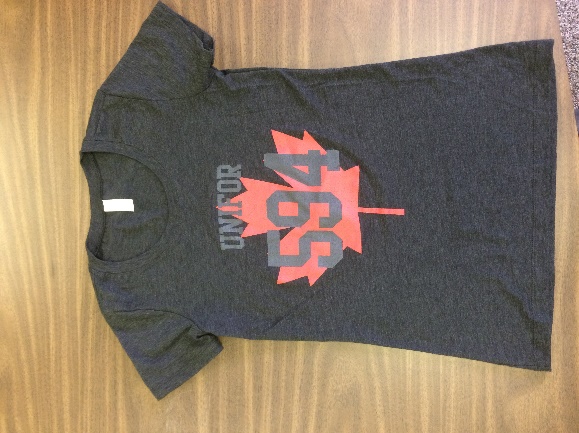 T-Shirt: Maple Leaf$20Men Sizes: M, L, XL & 2XLWomen Sizes: M & L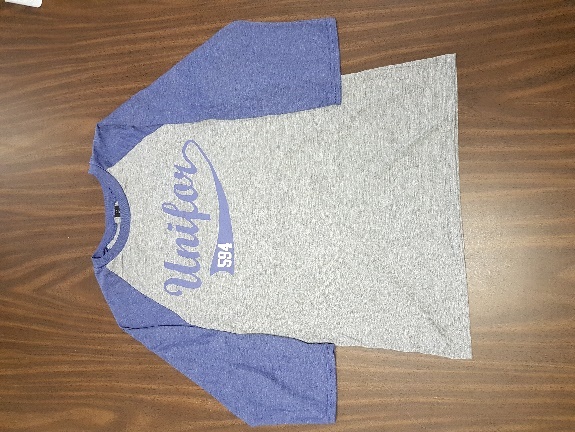 Baseball Shirt$25Sizes: S, M, L, XL & 2XLSame cut for Men & Women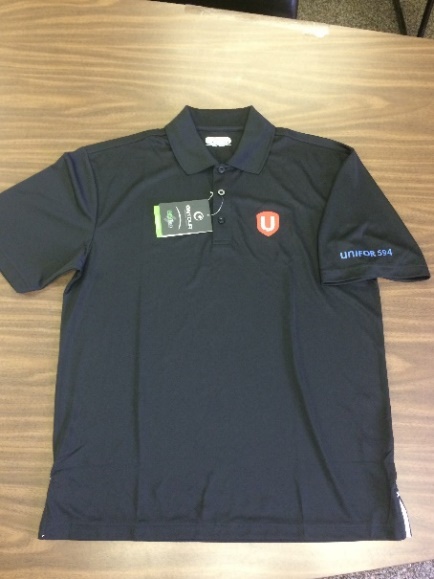 Polo Shirts$35Sizes: M, L, XL & 2 XLSame cut for Men & WomenWomens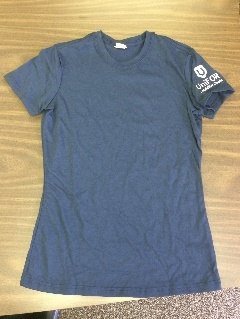 Mens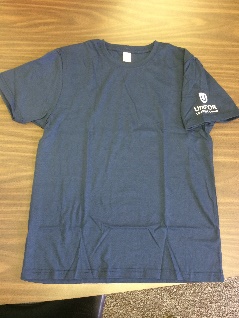 T-Shirt: Emblem on Sleeve$20Men Sizes: M, L, XL, 2XL & 3XLWomen Sizes: XS, S, M, L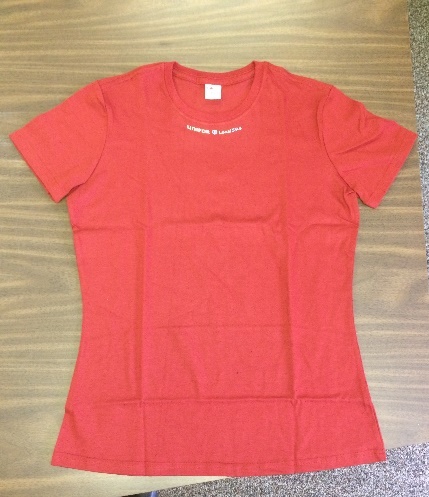 T-Shirt: Emblem on Collar$15Only Women Sizes:Blue: M & LRed: M & L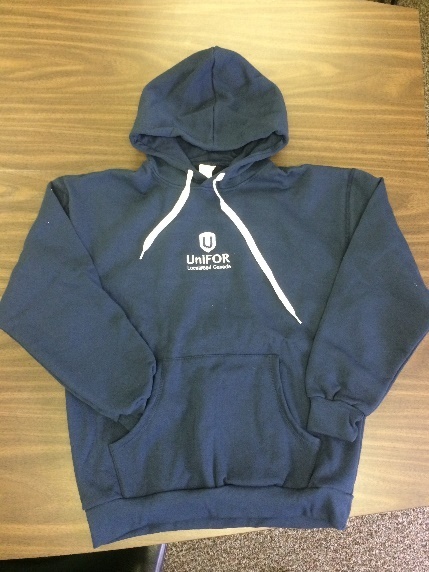 Bunnyhugs$45Sizes: XS, S, L & XLSame cut for Men & Women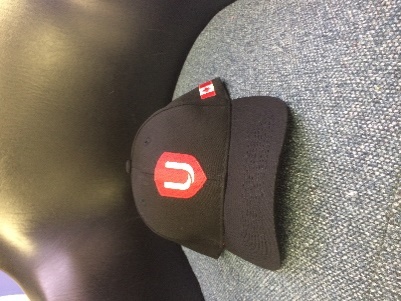 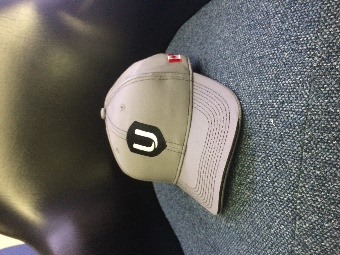 Ball Caps$10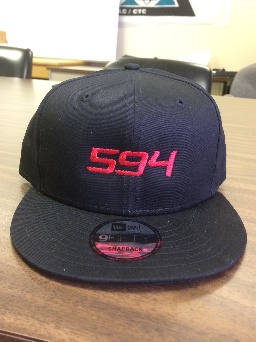 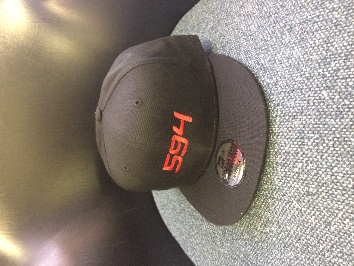 Flat Bill Caps$20Center LogoOffset Logo: Out of Stock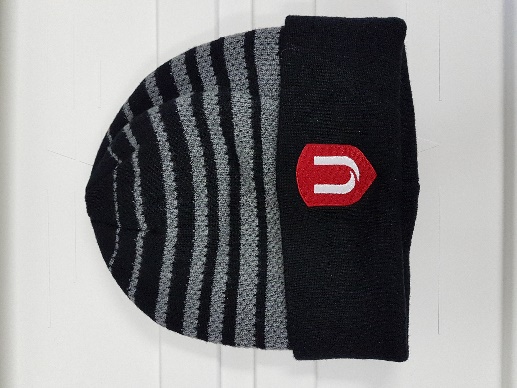 Toques$10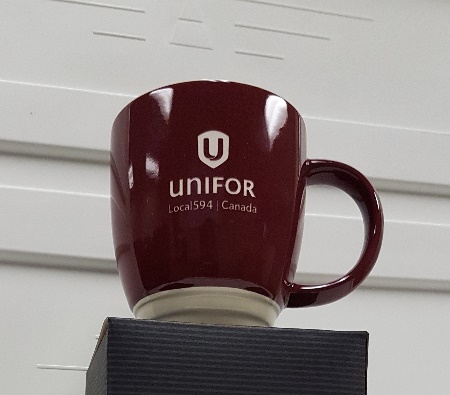 Coffee Mugs$15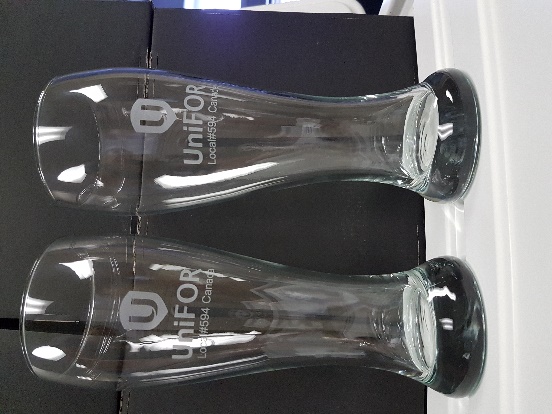 Beer Glasses$20Set of Two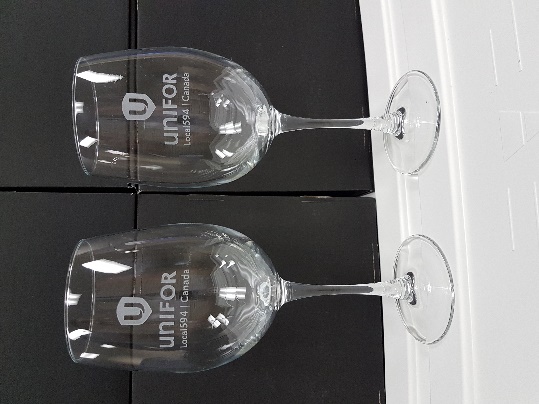 Wine Glasses$20Set of TwoNo Picture AvailableNo Picture AvailableTumblers$20Out of Stock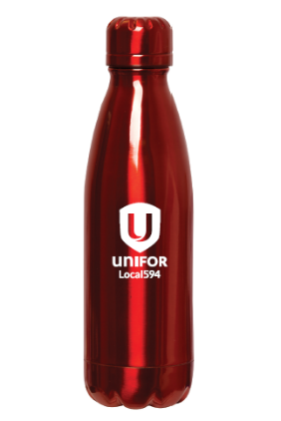 Water Bottles$15